CENTRAL TREC GROUP   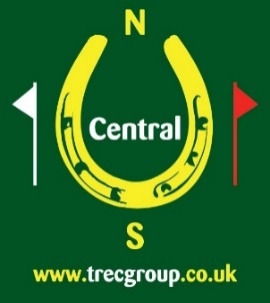 Fixed Obstacle Training at Milton Keynes Eventing CentreSunday 23rd August 2020 With Jane HusselMilton Keynes Eventing CentreCastlethorpe Road, Hanslope, Milton Keynes, MK17 7HQFixed Obstacle TrainingUsing the fabulous cross-country course and qualified instructor Jane Hussel we will work to improve your skills and confidence across a range of fixed obstacles including steps, ditches and water crossings, as well as the option to jump a number of solid jumps too.  BETA Level 3 Body Protectors (with a purple 2009 or a turquoise 2018 label) are mandatory for this training.  Please give a clear indication of your level of experience to help us group similar levels together. Covid -19Due Covid 19 and government guidelines we will only have groups of 4 riders as there will be myself and Jane on foot. This means our group would be a total of 6 meeting current government requirements and maintain social distancing. Please do not attend if you or any member of your household have any covid-19 symptoms (high temperature, persistent cough or loss of sense of smell or taste) – refunds will be paid for non-attendance for this reason. If you could enter via our JotForm and pay via the online shop on our website that will reduce our admin burden. Payments can be made via PayPal using the online shop, using a credit or debit card if you don’t have a PayPal account.If you wish to pay by cheque and/or send in a paper entry form, please email central@trecgroup.co.uk to ask for the postal address. Please note that cheque payments are subject to a £2.50 admin charge. Cost PTV training - CTG Members £35, non-members £40